Wohnung: Friedensstraße 4c, 16866 Kyritz, EG/re (102.0018)	2 Zimmer, 47,26 qm1.O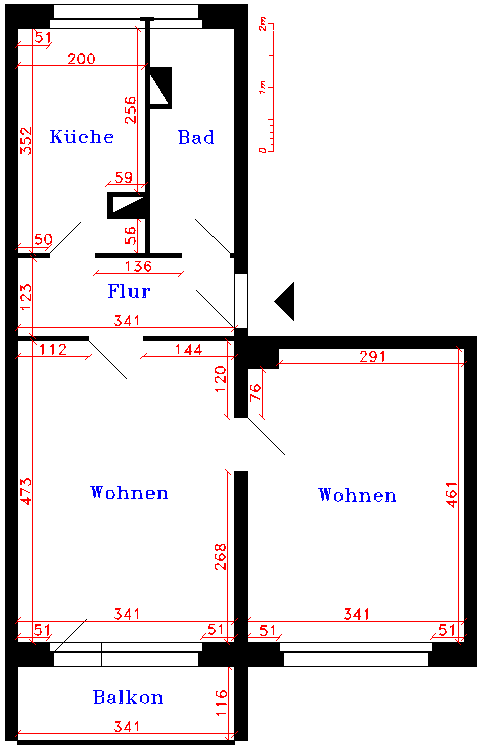 